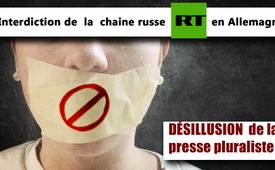 Interdiction de  la  chaine russe  RT en Allemagne –Désillusion  de la presse pluraliste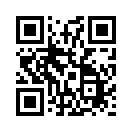 Le 2 février 2022, RT s'est vu interdire la diffusion de ses émissions ici en Allemagne. Comment en arrive-t-on là - dans un pays où la presse est pluraliste ?  En réaction, la Russie a interdit la diffusion de la chaîne Deutsche Welle en Russie. Cela a donné lieu à un débat houleux.Le 2 février 2022, la chaîne russe RT a  eu  interdiction par la ZAK (Commission pour l’autorisation et la surveillance des médias) de difffuser  ses programmes en Allemagne.
En  réaction, la Russie  a interdit un  jour  plus  tard la  diffusion en Russie des émissions de la chaine Deutsche Welle (DW). Cette décision a donné  lieu à un débat houleux.

Savez-vous qu’actuellement il n’y a qu’environ trois agences de presse globales par lesquelles le monde entier est alimenté en nouvelles ?
Selon des témoignages oculaires d’Udo Ulfkotte et de beaucoup d’autres personnes, ces informations mondiales seraient contrôlées – et souvent rédigées – par des militaires haut placés, des services secrets etc. Donc quiconque compare attentivement les reportages apparemment diversifiés, arrivera au résultat suivant : Ils proviennent toujours et partout des seuls et mêmes messages principaux. La diversité constamment mise en avant réside seulement dans l’habileté des journalistes du monde entier à préparer des articles et à retravailler la formulation. Les trois agences évoquées plus haut sont les suivantes :
Homme 1 : 1. L’Associated Press américaine (AP) a plus de 4 000 collaborateurs à l’échelle mondiale. L’AP appartient à des entreprises de médias des Etats-Unis et sa rédaction principale se trouve à New York. Les informations de l’AP sont utilisées par environ 12 000 médias et elles atteignent la moitié de la population mondiale.
2. L’Agence France-Presse (AFP) française semi-étatique a son siège à Paris et y emploie environ 4 000 collaborateurs. L’AFP envoie plus de 3 000 messages et 2 500 photos par jour à des médias aux quatre coins du monde.
3. L’agence britannique Reuters à Londres est organisée économiquement de manière privée et emploie un peu plus de 3 000 collaborateurs.

Femme 1 : Le Suisse moyen ou l’Allemand moyen se dit maintenant : Bon, ça n’a rien à voir avec notre presse, ces agences-là ont leurs sièges aux Etats-Unis, en France et en Grande-Bretagne. Nous avons quand même une presse diversifiée grâce à notre liberté de presse. Mais ceci est justement la plus grande erreur. 
Si on compare attentivement les reportages médiatiques on constate que presque tous les médias – y compris en Suisse et dans l’Union Européenne – reprennent et retravaillent exactement les mêmes reportages issus de ces trois agences nommées ci-dessus. Le nouveau système salarial de Tamedia annonce par là le siècle de la pensée unique encore plus forte pour tous. Conclusion de cette expérience : par chaque propre pensée, tous les journalistes encore indépendants vont se punir eux-mêmes. A contrario à l’avenir tous les journalistes qui écriront de manière assidue et fidèle au système pour plus de salaire et de primes, puniront de cette façon le monde entier.de Tb./kaw.Sources:SRF1 HeuteMorgen, Samstag 25.2.2017, 6:30 Uhr (min 4:50-7:00)
www.srf.ch/play/radio/popupaudioplayer?id=5ab56afa-e423-4ed7-afd4-6183ed7c4586
Bestseller von Udo Ulfkotte: »Gekaufte Journalisten«
Kla.TV-Interviews mit Udo Ulfkotte: www.kla.tv/4610undwww.kla.tv/7493
ExpressZeitung, Ausgabe 4, Febr. 2017
Fernsehsender RT DE verboten
https://www.tagesschau.de/inland/rt-de-rundfunklizenz-101.html

Russischer TV-Kanal RT DE muss in Deutschland schließen
https://www.dw.com/de/russischer-tv-kanal-rt-de-muss-in-deutschland-schließen/a-60635632

Russland schließt Büro der Deutschen Welle und stoppt Verbreitung über Satellit 
https://de.rt.com/russland/130973-rt-de-verbot-in-deutschland-russland-fuhrt-vergeltungsmaßnahmen-ein/Cela pourrait aussi vous intéresser:#Russie - www.kla.tv/Russie

#Allemagne - www.kla.tv/Allemagne

#CensureDesMedias - Censure des médias - www.kla.tv/CensureDesMedias

#Medias-fr - Médias - www.kla.tv/Medias-fr

#CommentairesMediatiques - Commentaires médiatiques - www.kla.tv/CommentairesMediatiquesKla.TV – Des nouvelles alternatives... libres – indépendantes – non censurées...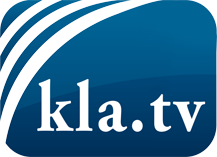 ce que les médias ne devraient pas dissimuler...peu entendu, du peuple pour le peuple...des informations régulières sur www.kla.tv/frÇa vaut la peine de rester avec nous!Vous pouvez vous abonner gratuitement à notre newsletter: www.kla.tv/abo-frAvis de sécurité:Les contre voix sont malheureusement de plus en plus censurées et réprimées. Tant que nous ne nous orientons pas en fonction des intérêts et des idéologies de la système presse, nous devons toujours nous attendre à ce que des prétextes soient recherchés pour bloquer ou supprimer Kla.TV.Alors mettez-vous dès aujourd’hui en réseau en dehors d’internet!
Cliquez ici: www.kla.tv/vernetzung&lang=frLicence:    Licence Creative Commons avec attribution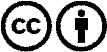 Il est permis de diffuser et d’utiliser notre matériel avec l’attribution! Toutefois, le matériel ne peut pas être utilisé hors contexte.
Cependant pour les institutions financées avec la redevance audio-visuelle, ceci n’est autorisé qu’avec notre accord. Des infractions peuvent entraîner des poursuites.